ПРАВИТЕЛЬСТВО РОССИЙСКОЙ ФЕДЕРАЦИИРАСПОРЯЖЕНИЕот 22 июня 2022 г. N 1643-р1. Утвердить прилагаемый план мероприятий по реализации на всех уровнях публичной власти Федерального закона "О внесении изменений в Федеральный закон "О физической культуре и спорте в Российской Федерации" и Федеральный закон "Об образовании в Российской Федерации" (далее - план).2. Федеральным органам исполнительной власти, ответственным за реализацию мероприятий, предусмотренных планом, ежеквартально, до 10-го числа месяца, следующего за отчетным, представлять в Минспорт России информацию о ходе его выполнения.3. Минспорту России осуществлять координацию деятельности федеральных органов исполнительной власти по выполнению мероприятий, предусмотренных планом.4. Рекомендовать исполнительным органам субъектов Российской Федерации и органам местного самоуправления организовать и обеспечить в установленные сроки выполнение мероприятий, предусмотренных планом.Председатель ПравительстваРоссийской ФедерацииМ.МИШУСТИНУтвержденраспоряжением ПравительстваРоссийской Федерацииот 22 июня 2022 г. N 1643-рПЛАНМЕРОПРИЯТИЙ ПО РЕАЛИЗАЦИИ НА ВСЕХ УРОВНЯХ ПУБЛИЧНОЙ ВЛАСТИФЕДЕРАЛЬНОГО ЗАКОНА "О ВНЕСЕНИИ ИЗМЕНЕНИЙ В ФЕДЕРАЛЬНЫЙЗАКОН "О ФИЗИЧЕСКОЙ КУЛЬТУРЕ И СПОРТЕ В РОССИЙСКОЙФЕДЕРАЦИИ" И ФЕДЕРАЛЬНЫЙ ЗАКОН "ОБ ОБРАЗОВАНИИВ РОССИЙСКОЙ ФЕДЕРАЦИИ"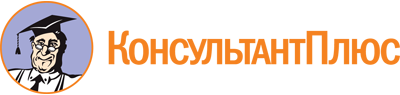 Распоряжение Правительства РФ от 22.06.2022 N 1643-р
<Об утверждении плана мероприятий по реализации на всех уровнях публичной власти Федерального закона "О внесении изменений в Федеральный закон "О физической культуре и спорте в Российской Федерации" и Федеральный закон "Об образовании в Российской Федерации">Документ предоставлен КонсультантПлюс

www.consultant.ru

Дата сохранения: 21.11.2022
 Наименование мероприятийСрокИсполнительI. Разработка и принятие (утверждение) нормативных правовых актов и правовых актов, обеспечивающих реализацию Федерального закона "О внесении изменений в Федеральный закон "О физической культуре и спорте в Российской Федерации" и Федеральный закон "Об образовании в Российской Федерации" (далее - Федеральный закон о внесении изменений) на всех уровнях публичной властиI. Разработка и принятие (утверждение) нормативных правовых актов и правовых актов, обеспечивающих реализацию Федерального закона "О внесении изменений в Федеральный закон "О физической культуре и спорте в Российской Федерации" и Федеральный закон "Об образовании в Российской Федерации" (далее - Федеральный закон о внесении изменений) на всех уровнях публичной властиI. Разработка и принятие (утверждение) нормативных правовых актов и правовых актов, обеспечивающих реализацию Федерального закона "О внесении изменений в Федеральный закон "О физической культуре и спорте в Российской Федерации" и Федеральный закон "Об образовании в Российской Федерации" (далее - Федеральный закон о внесении изменений) на всех уровнях публичной властиI. Разработка и принятие (утверждение) нормативных правовых актов и правовых актов, обеспечивающих реализацию Федерального закона "О внесении изменений в Федеральный закон "О физической культуре и спорте в Российской Федерации" и Федеральный закон "Об образовании в Российской Федерации" (далее - Федеральный закон о внесении изменений) на всех уровнях публичной власти1.Реализация плана-графика подготовки нормативных правовых актов, необходимых для реализации норм Федерального закона от 30 апреля 2021 г. N 127-ФЗ "О внесении изменений в Федеральный закон "О физической культуре и спорте в Российской Федерации" и Федеральный закон "Об образовании в Российской Федерации", утвержденного Заместителем Председателя Правительства Российской Федерации Д.Н. Чернышенко от 3 июня 2021 г. N 5438п-П441 сентября 2022 г.федеральные органы исполнительной власти, ответственные за реализацию плана-графика подготовки нормативных правовых актов, необходимых для реализации норм Федерального закона от 30 апреля 2021 г. N 127-ФЗ "О внесении изменений в Федеральный закон "О физической культуре и спорте в Российской Федерации" и Федеральный закон "Об образовании в Российской Федерации", утвержденного Заместителем Председателя Правительства Российской Федерации Д.Н. Чернышенко от 3 июня 2021 г. N 5438п-П442.Разработка и утверждение федеральных стандартов спортивной подготовки по видам спортадо 1 декабря 2022 г.Минспорт России3.Разработка и утверждение примерных дополнительных образовательных программ спортивной подготовкидо 1 декабря 2022 г.Минспорт России,Минпросвещения России4.Проведение комплексного анализа нормативных правовых актов и правовых актов, принятых на федеральном уровне, на предмет их соответствия Федеральному закону о внесении изменений, составление исчерпывающего перечня указанных актов и их актуализация, включая стратегические и программные документыдо 1 января 2023 г.Минспорт России,заинтересованные федеральные органы исполнительной власти5.Разработка и утверждение нормативных правовых актов, направленных на модификацию подхода к разработке федеральных стандартов спортивной подготовки с учетом необходимости их утверждения во взаимосвязи с периодичностью проведения спортивных соревнований по соответствующим видам спорта в рамках Олимпийских игр, Паралимпийских игр и Сурдлимпийских игрдо 1 сентября 2022 г.Минспорт России,заинтересованные федеральные органы исполнительной власти6.Разработка правовых актов федеральных органов исполнительной власти, направленных на совершенствование системы федерального статистического наблюдения в области физической культуры и спорта и в сфере дополнительного образования детей в целях получения достоверной информации о численности детей, систематически занимающихся физической культурой и спортом, в том числе в форме самостоятельных занятий, и исключения повторного учета таких детейдо 30 сентября 2022 г.Минспорт России,Минпросвещения России, РосстатII. Разработка нормативных правовых актов субъектов Российской Федерации и муниципальных правовых актовII. Разработка нормативных правовых актов субъектов Российской Федерации и муниципальных правовых актовII. Разработка нормативных правовых актов субъектов Российской Федерации и муниципальных правовых актовII. Разработка нормативных правовых актов субъектов Российской Федерации и муниципальных правовых актов7.Проведение комплексного анализа нормативных правовых актов и правовых актов, принятых на региональном и муниципальном уровнях, на предмет их соответствия Федеральному закону о внесении изменений, составление исчерпывающего перечня указанных актов и их актуализация, включая стратегические и программные документыI полугодие 2022 г.высшие должностные лица субъектов Российской Федерации (руководители высших исполнительных органов субъектов Российской Федерации), органы местного самоуправления8.Приведение нормативных правовых актов субъектов Российской Федерации как по вопросам образования, физической культуры и спорта в целом, так и по вопросам развития детско-юношеского спорта (учитывая имеющуюся региональную практику) в соответствие с уточненными Федеральным законом о внесении изменений полномочиями субъектов Российской Федерациидо 1 января 2023 г.высшие должностные лица субъектов Российской Федерации (руководители высших исполнительных органов субъектов Российской Федерации)9.Приведение муниципальных правовых актов в соответствие с уточненными Федеральным законом о внесении изменений полномочиями органов местного самоуправлениядо 1 января 2023 г.органы местного самоуправления10.Обеспечение оказания содействия организациям, реализующим дополнительные общеобразовательные программы в области физической культуры и спорта, программы спортивной подготовки, по приведению их наименований и уставов в соответствие с Федеральным законом "Об образовании в Российской Федерации"до 1 сентября 2023 г.высшие должностные лица субъектов Российской Федерации (руководители высших исполнительных органов субъектов Российской Федерации), органы местного самоуправленияIII. Мероприятия переходного периода приведения деятельности организаций, реализующих программы спортивной подготовки в соответствие с требованиями Федерального закона о внесении изменений, который предусмотрен частями 5 и 6 статьи 3 Федерального закона о внесении изменений (далее - переходный период)III. Мероприятия переходного периода приведения деятельности организаций, реализующих программы спортивной подготовки в соответствие с требованиями Федерального закона о внесении изменений, который предусмотрен частями 5 и 6 статьи 3 Федерального закона о внесении изменений (далее - переходный период)III. Мероприятия переходного периода приведения деятельности организаций, реализующих программы спортивной подготовки в соответствие с требованиями Федерального закона о внесении изменений, который предусмотрен частями 5 и 6 статьи 3 Федерального закона о внесении изменений (далее - переходный период)III. Мероприятия переходного периода приведения деятельности организаций, реализующих программы спортивной подготовки в соответствие с требованиями Федерального закона о внесении изменений, который предусмотрен частями 5 и 6 статьи 3 Федерального закона о внесении изменений (далее - переходный период)11.Приведение локальных актов и уставов организаций, реализующих программы спортивной подготовки, в соответствие с требованиями Федерального закона о внесении измененийс 1 января 2023 г. по 1 мая 2023 г.организации, реализующие программы спортивной подготовки12.Приведение деятельности организаций, реализующих программы спортивной подготовки, в соответствие с требованиями Федерального закона "Об образовании в Российской Федерации"с 1 января 2023 г. по 1 мая 2023 г.организации, реализующие программы спортивной подготовки13.Получение лицензии на осуществление образовательной деятельностине ранее чем с даты выдачи временной лицензии на осуществление образовательной деятельности по 1 сентября 2023 г.организации, реализующие на день вступления в силу Федерального закона о внесении изменений программы спортивной подготовки14.Получение временной лицензии на осуществление образовательной деятельности в течение переходного периода до получения лицензии на осуществление образовательной деятельностис 1 января 2023 г.организации, реализующие на день вступления в силу Федерального закона о внесении изменений программы спортивной подготовки15.Разработка дополнительных образовательных программ спортивной подготовкис 1 января 2023 г. до 1 сентября 2023 г.организации, реализующие дополнительные образовательные программы спортивной подготовки16.Осуществление перевода лиц, работающих на должности "тренер", с их письменного согласия на должности "тренер-преподаватель", "старший тренер-преподаватель", предусмотренные номенклатурой должностей педагогических работников организаций, осуществляющих образовательную деятельность, должностей руководителей образовательных организаций, при условии отсутствия у них ограничений на занятие педагогической деятельностью, предусмотренных трудовым законодательством Российской Федерациине ранее чем с даты выдачи временной лицензии на осуществление образовательной деятельности по 1 сентября 2023 г.организации, реализующие программы спортивной подготовкиIV. Мероприятия переходного периода для организаций, реализующих дополнительные предпрофессиональные программы в области физической культуры и спорта и дополнительные общеразвивающие программы в области физической культуры и спорта в качестве основной цели деятельностиIV. Мероприятия переходного периода для организаций, реализующих дополнительные предпрофессиональные программы в области физической культуры и спорта и дополнительные общеразвивающие программы в области физической культуры и спорта в качестве основной цели деятельностиIV. Мероприятия переходного периода для организаций, реализующих дополнительные предпрофессиональные программы в области физической культуры и спорта и дополнительные общеразвивающие программы в области физической культуры и спорта в качестве основной цели деятельностиIV. Мероприятия переходного периода для организаций, реализующих дополнительные предпрофессиональные программы в области физической культуры и спорта и дополнительные общеразвивающие программы в области физической культуры и спорта в качестве основной цели деятельности17.Приведение локальных актов и уставов организаций, реализующих дополнительные предпрофессиональные программы в области физической культуры и спорта и дополнительные общеразвивающие программы в области физической культуры и спорта в качестве основной цели деятельности, в соответствие с требованиями Федерального закона о внесении измененийс 1 января 2023 г. по 1 мая 2023 г.организации, реализующие дополнительные предпрофессиональные программы в области физической культуры и спорта и дополнительные общеразвивающие программы в области физической культуры и спорта в качестве основной цели деятельности18.Приведение деятельности организаций, реализующих дополнительные предпрофессиональные программы в области физической культуры и спорта в качестве основной цели деятельности, в соответствие с требованиями Федерального закона о внесении измененийс 1 января 2023 г. по 1 мая 2023 г.организации, реализующие дополнительные предпрофессиональные программы в области физической культуры и спорта в качестве основной цели деятельности19.Обеспечение перевода лиц, обучающихся по дополнительным предпрофессиональным программам в области физической культуры и спорта, на обучение на соответствующий этап спортивной подготовки по дополнительным образовательным программам спортивной подготовкис 1 января 2023 г. по 1 сентября 2023 г.организации, реализующие дополнительные предпрофессиональные программы в области физической культуры и спорта в качестве основной цели деятельностиV. Информационно-разъяснительные мероприятияV. Информационно-разъяснительные мероприятияV. Информационно-разъяснительные мероприятияV. Информационно-разъяснительные мероприятия20.Направление разъяснений по отдельным вопросам, возникающим в ходе реализации Федерального закона о внесении измененийв течение переходного периодаМинспорт России,Минпросвещения России21.Оказание методологического содействия органам исполнительной власти субъектов Российской Федерации, включенных в перечень субъектов Российской Федерации, в которых вступает в силу Федеральный закон "О государственном (муниципальном) социальном заказе на оказание государственных (муниципальных) услуг в социальной сфере", утвержденный распоряжением Правительства Российской Федерации от 7 октября 2020 г. N 2579-р, и организациям, осуществляющим спортивную подготовку в указанных субъектах Российской Федерации, при формировании и исполнении ими начиная с 2023 года государственного (муниципального) социального заказа на оказание государственных (муниципальных) услуг в социальной сфере в отношении услуг в сфере спортивной подготовкис 1 января 2022 г. по 1 января 2023 г.Минфин России,Минспорт России22.Проведение совещаний по федеральным округам с участием органов исполнительной власти субъектов Российской Федерации в области физической культуры и спорта, в сфере образования в целях разъяснения положений Федерального закона о внесении измененийпо мере необходимостиМинспорт РоссииVI. ФинансированиеVI. ФинансированиеVI. ФинансированиеVI. Финансирование23.Обеспечение финансирования организаций, реализующих дополнительные образовательные программы спортивной подготовкиежегодно, начиная с 2023 года, при формировании соответствующих бюджетов бюджетной системы Российской ФедерацииМинспорт России,заинтересованные федеральные органы исполнительной власти24.Обеспечение финансирования спортивной подготовки в рамках региональных программ развития физической культуры и спортаежегодно, начиная с 2022 года, при формировании соответствующих бюджетов бюджетной системы Российской Федерациивысшие должностные лица субъектов Российской Федерации (руководители высших исполнительных органов субъектов Российской Федерации)25.Начиная с 2023 года обеспечение при формировании регионального бюджета финансирования мероприятий, предусмотренных Федеральным законом о внесении измененийежегодно, начиная с 2022 года, при формировании соответствующих бюджетов бюджетной системы Российской Федерациивысшие должностные лица субъектов Российской Федерации (руководители высших исполнительных органов субъектов Российской Федерации)26.Проработка вопроса по обеспечению оплаты труда тренеров-преподавателей, реализующих дополнительные образовательные программы спортивной подготовки, с сохранением существующих подходов, сложившихся для тренеров, в том числе в части сохранения основных параметров стимулированиядо 1 сентября 2022 г.высшие должностные лица субъектов Российской Федерации (руководители высших исполнительных органов субъектов Российской Федерации),органы местного самоуправления,Минпросвещения России,Минспорт России,Минфин России,Минтруд России27.Включение реестровых записей в общероссийский базовый (отраслевой) перечень (классификатор) государственных и муниципальных услуг, оказываемых физическим лицам в сфере дополнительного образования, необходимых для организаций, которые будут осуществлять реализацию дополнительных образовательных программ спортивной подготовкидо 1 августа 2022 г.Минпросвещения России,Минспорт России,Минфин РоссииVII. Организация контроля (надзора)VII. Организация контроля (надзора)VII. Организация контроля (надзора)VII. Организация контроля (надзора)28.Регламентация осуществления общероссийскими спортивными федерациями и аккредитованными региональными спортивными федерациями и их представителями общественного контроля за соблюдением организациями, реализующими дополнительные образовательные программы спортивной подготовки, федеральных стандартов спортивной подготовки по соответствующим видам спортадо 1 января 2023 г.Минспорт РоссииVIII. Мероприятия по кадровому обеспечениюVIII. Мероприятия по кадровому обеспечениюVIII. Мероприятия по кадровому обеспечениюVIII. Мероприятия по кадровому обеспечению29.Мониторинг кадрового обеспечения организаций, осуществляющих спортивную подготовку, в целях оценки потребности в получении дополнительного профессионального образования по программам повышения квалификации или профессиональной переподготовки специалистов, работающих в организациях, осуществляющих спортивную подготовку, в подготовке соответствующих кадров, а также соответствия лиц, работающих на должности "тренер" и переводимых с их письменного согласия на должности "тренер-преподаватель", "старший тренер-преподаватель", требованиям, предъявляемым к педагогическим работникам (в том числе в части образовательного ценза)с 1 марта 2022 г. (далее - ежегодно)Минспорт России,Минобрнауки России,Минпросвещения России30.Организация подготовки, переподготовки, повышения квалификации специалистов, работающих в организациях спортивной подготовки, в том числе в рамках федерального проекта "Спорт - норма жизни" национального проекта "Демография"с 1 марта 2022 г. (далее - ежегодно)Минспорт России,Минобрнауки России,Минпросвещения России31.Внедрение федерального государственного образовательного стандарта высшего образования - бакалавриат по направлению подготовки 49.03.04 Спорт, утвержденного приказом Минобрнауки России от 25 сентября 2019 г. N 886 "Об утверждении федерального государственного образовательного стандарта высшего образования - бакалавриат по направлению подготовки 49.03.04 Спорт" (зарегистрирован Минюстом России 21 октября 2019 г., регистрационный номер 56284), в части присвоения квалификации "Тренер по виду спорта. Преподаватель"до 1 января 2023 г.Минспорт России,Минпросвещения России,Минобрнауки России32.Внедрение профессионального стандарта "Тренер-преподаватель", утвержденного приказом Минтруда России от 24 декабря 2020 г. N 952н "Об утверждении профессионального стандарта "Тренер-преподаватель" (зарегистрирован Минюстом России 25 января 2021 г., регистрационный номер 62203)до 1 января 2023 г.Минспорт России, Минпросвещения России, Минобрнауки России